 Fluxo de Tela >> Nada Consta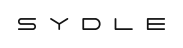 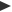 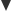 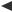 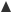 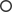 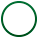 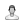 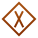 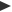 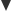 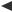 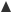 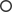 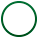 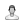 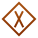 https://secure.sydle.com/seed/cm/presentation/core/process/print/ProcessPrintData	1/1